 IntroductionSWGfL / UK Safer Internet CentreThe South West Grid for Learning Trust is an educational trust that has an international reputation in supporting schools with online safety. SWGfL, along with partners Childnet and IWF, launched the UK Safer Internet Centre (UKSIC) in January 2011 as part of the European Commission’s Safer Internet Programme. The Safer Internet Centre is, for example, responsible for the organisation of Safer Internet Day each February. More information about UKSIC services and resources can be found on the website: www.saferinternet.org.uk.  SWGfL is a founding member of UKCCIS (UK Council for Child Internet Safety) and has spoken at conferences across Europe, America and Africa. More information about its wide-ranging online safety services for schools can be found on the SWGfL website – swgfl.org.uk360 degree safe Online Safety Self Review Tool360 degree safe is an online, interactive Self Review Tool which allows the Maynard School to review their online safety policy and practice. Online Safety BOOST and BOOST+ – Schools Online Safety ToolkitOnline Safety BOOST and BOOST+ packages bring you extra empowerment and support to deal with your online safety challenges, official or otherwise. It comprises a toolkit of apps, services, tools and resources that all go to save time, equip your school to be more sensitive to, and better manage, online safety situations and issues and is used within the Maynard School Development / Monitoring / Review of this PolicyThis Online Safety policy has been developed by the Maynard School ICT steering groupHead teacher / SLT Online Safety Officer / Coordinator Staff – including Teachers, Support Staff, Technical staffGovernors Students/ParentsConsultation with the whole school community has taken place through a range of formal and informal meetings. Schedule for Development / Monitoring / Review
The school will monitor the impact of the policy using: Logs of reported incidentsMonitoring logs of internet activity (including sites visited) / filtering Internal monitoring data for network activitySurveys / questionnaires of students parents / carers staffScope of the PolicyThis policy applies to all members of the Maynard School community (including staff, students, volunteers, parents / carers, visitors, governors) who have access to and are users of the Maynard School digital technology systems, both in and out of the school.The Education and Inspections Act 2006 empowers Head teachers to such extent as is reasonable, to regulate the behaviour of students when they are off the Maynard School site and empowers members of staff to impose disciplinary penalties for inappropriate behaviour. This is pertinent to incidents of online-bullying or other Online Safety incidents covered by this policy, which may take place outside of the school, but is linked to membership of the school.  The 2011 Education Act increased these powers with regard to the searching for and of electronic devices and the deletion of data (see appendix for template policy). In the case of both acts, action can only be taken over issues covered by the published Behaviour Policy. The Maynard School will deal with such incidents within this policy and associated behaviour and anti-bullying policies and will, where known, inform parents / carers of incidents of inappropriate Online Safety behaviour that take place out of school.Roles and ResponsibilitiesThe following section outlines the online safety roles and responsibilities of individuals and groups within the school. Governors / Board of DirectorsGovernors are responsible for the approval of the Online Safety Policy and for reviewing the effectiveness of the policy. This will be carried out by the Governors receiving regular information about online safety incidents and monitoring reports. A member of the Governing Body has taken on the role of Online Safety Governor. The role of the Online Safety Governor will include:  regular meetings with the Online Safety Co-ordinator / Officerattendance at Online Safety Group meetingsregular monitoring of online safety incident logsregular monitoring of filtering / change control logsreporting to relevant GovernorsHeadteacher and Senior LeadersThe Head teacher has a duty of care for ensuring the safety (including online safety) of members of the school community, though the day-to-day responsibility for online safety will be delegated to the Online Safety Officer. The Headteacher and (at least) another member of the Senior Leadership Team should be aware of the procedures to be followed in the event of a serious online safety allegation being made against a member of staff. (See flow chart on dealing with online safety incidents – included in a later section – “Responding to incidents of misuse” and relevant school disciplinary procedures).  The Headteacher and SLT are responsible for ensuring that the Online Safety Officer and other relevant staff receive suitable training to enable them to carry out their online safety roles and to train other colleagues, as relevant.  The Headteacher / Senior Leaders will ensure that there is a system in place to allow for monitoring and support of those in school who carry out the internal online safety monitoring role. This is to provide a safety net and also support to those colleagues who take on important monitoring roles.  The Senior Leadership Team will receive regular monitoring reports from the Online Safety Officer Online Safety Officer (James Friendship)leads the Online Safety Grouptakes day to day responsibility for online safety issues and has a leading role in establishing and reviewing the school online safety policies / documentsensures that all staff are aware of the procedures that need to be followed in the event of an online safety incident taking place. provides training and advice for staff liaises with the Local Authority / MAT / relevant bodyliaises with school technical staffreceives reports of online safety incidents and creates a log of incidents to inform future online safety developments, meets regularly with Online Safety Governor to discuss current issues, review incident logs and filtering / change control logsattends relevant meetings of Governors reports regularly to Senior Leadership TeamNetwork Manager (Joe McKennan)The Network Manager / Technical Staff / Co-ordinator for ICT / Computing is responsible for ensuring: that the school’s technical infrastructure is secure and is not open to misuse or malicious attackthat the Maynard School meets required online safety technical requirements and any other relevant body Online Safety Policy / Guidance that may apply. that users may only access the networks and devices through a properly enforced password protection policy, in which passwords are regularly changedthe filtering policy (if it has one), is applied and updated on a regular basis and that its implementation is not the sole responsibility of any single person (see appendix “Technical Security Policy Template” for good practice)that they keep up to date with online safety technical information in order to effectively carry out their online safety role and to inform and update others as relevantthat the use of the network / internet / Learning Platform / remote access / email is regularly monitored in order that any misuse / attempted misuse can be reported to the Headteacher / Online Safety Officer for investigation / action / sanctionthat monitoring software / systems are implemented and updated as agreed in Maynard School policiesTeaching and Support StaffAre responsible for ensuring that:they have an up-to-date awareness of online safety matters and of the current Maynard School Online Safety Policy and practicesthey have read, understood and signed the Staff Acceptable Use Policy / Agreement (AUP)they report any suspected misuse or problem to the Headteacher; Online Safety for investigation / action / sanctionall digital communications with students / parents / carers should be on a professional level and only carried out using official school systems online safety issues are embedded in all aspects of the curriculum and other activities students understand and follow the Online Safety Policy and acceptable use policiesstudents have a good understanding of research skills and the need to avoid plagiarism and uphold copyright regulationsthey monitor the use of digital technologies, mobile devices, cameras etc. in lessons and other school activities (where allowed) and implement current policies with regard to these devicesin lessons where internet use is pre-planned students should be guided to sites checked as suitable for their use and that processes are in place for dealing with any unsuitable material that is found in internet searchesDesignated Safeguarding Lead (Matt Loosemore)Should be trained in Online Safety issues and be aware of the potential for serious child protection / safeguarding issues to arise from:sharing of personal data access to illegal / inappropriate materialsinappropriate on-line contact with adults / strangerspotential or actual incidents of groomingonline-bullyingOnline Safety Group The Online Safety Group provides a consultative group that has wide representation from the Maynard School community, with responsibility for issues regarding online safety and the monitoring the Online Safety Policy including the impact of initiatives. Depending on the size or structure of the Maynard School this group may be part of the safeguarding group.  The group will also be responsible for regular reporting to the Governing Body. Members of the Online Safety Group (or other relevant group) will assist the Online Safety Officer with:the production / review / monitoring of the school Online Safety Policy / documents. the production / review / monitoring of the school filtering policy and requests for filtering changes.mapping and reviewing the online safety / digital literacy curricular provision – ensuring relevance, breadth and progressionmonitoring network / internet / incident logsconsulting stakeholders – including parents / carers and the students about the online safety provisionmonitoring improvement actions identified through use of the 360 degree safe self-review toolStudents:are responsible for using the Maynard School digital technology systems in accordance with the Student Acceptable Use Agreement have a good understanding of research skills and the need to avoid plagiarism and uphold copyright regulationsneed to understand the importance of reporting abuse, misuse or access to inappropriate materials and know how to do sowill be expected to know and understand policies on the use of mobile devices and digital cameras. They should also know and understand policies on the taking / use of images and on online-bullying.should understand the importance of adopting good online safety practice when using digital technologies out of school and realise that the school’s Online Safety Policy covers their actions out of school, if related to their membership of the schoolParents / Carers Parents / Carers play a crucial role in ensuring that their children understand the need to use the internet / mobile devices in an appropriate way. The Maynard School will take every opportunity to help parents understand these issues through parents’ evenings, newsletters, letters, website / Learning Platform and information about national / local online safety campaigns / literature.  Parents and carers will be encouraged to support the Maynard School in promoting good online safety practice and to follow guidelines on the appropriate use of:digital and video images taken at school eventsaccess to parents’ sections of the website / Learning Platform and on-line student recordstheir children’s personal devices in the Maynard School (where this is allowed)Policy StatementsEducation – StudentsWhilst regulation and technical solutions are very important, their use must be balanced by educating students to take a responsible approach.  The education of students in online safety / digital literacy is therefore an essential part of the school’s online safety provision. Children and young people need the help and support of the school to recognise and avoid online safety risks and build their resilience.Online safety should be a focus in all areas of the curriculum and staff should reinforce online safety messages across the curriculum. The online safety curriculum should be broad, relevant and provide progression, with opportunities for creative activities and will be provided in the following ways: A planned online safety curriculum should be provided as part of Computing / PHSE / other lessons and should be regularly revisited Key online safety messages should be reinforced as part of a planned programme of assemblies and tutorial / pastoral activitiesStudents should be taught in all lessons to be critically aware of the materials / content they access on-line and be guided to validate the accuracy of information.Students should be taught to acknowledge the source of information used and to respect copyright when using material accessed on the internetStudents should be supported in building resilience to radicalisation by providing a safe environment for debating controversial issues and helping them to understand how they can influence and participate in decision-making.  Students should be helped to understand the need for the student Acceptable Use Agreement and encouraged to adopt safe and responsible use both within and outside school.Staff should act as good role models in their use of digital technologies, the internet and mobile devicesin lessons where internet use is pre-planned, it is best practice that students should be guided to sites checked as suitable for their use and that processes are in place for dealing with any unsuitable material that is found in internet searches. Where students are allowed to freely search the internet, staff should be vigilant in monitoring the content of the websites the young people visit. It is accepted that from time to time, for good educational reasons, students may need to research topics (e.g. racism, drugs, discrimination) that would normally result in internet searches being blocked. In such a situation, staff can request that the Technical Staff (or other relevant designated person) can temporarily remove those sites from the filtered list for the period of study. Any request to do so, should be auditable, with clear reasons for the need.Education – Parents / Carers Many parents and carers have only a limited understanding of online safety risks and issues, yet they play an essential role in the education of their children and in the monitoring / regulation of the children’s online behaviours. Parents may underestimate how often children and young people come across potentially harmful and inappropriate material on the internet and may be unsure about how to respond.The Maynard School will therefore seek to provide information and awareness to parents and carers through: Curriculum activitiesLetters, newsletters, web site, Learning PlatformParents / Carers evenings / sessionsHigh profile events / campaigns e.g. Safer Internet DayReference to the relevant web sites / publications e.g. swgfl.org.uk    www.saferinternet.org.uk/    http://www.childnet.com/parents-and-carers   Education & Training – Staff / VolunteersIt is essential that all staff receive online safety training and understand their responsibilities, as outlined in this policy. Training will be offered as follows: A planned programme of formal online safety training will be made available to staff. This will be regularly updated and reinforced. An audit of the online safety training needs of all staff will be carried out regularly.  All new staff should receive online safety training as part of their induction programme, ensuring that they fully understand the Maynard School Online Safety Policy and Acceptable Use Agreements. It is expected that some staff will identify online safety as a training need within the performance management process. The Online Safety Officer will receive regular updates through attendance at external training events (e.g. from SWGfL / LA / other relevant organisations) and by reviewing guidance documents released by relevant organisations.This Online Safety Policy and its updates will be presented to and discussed by staff in staff / team meetings / INSET days.The Online Safety Officer / Lead (or other nominated person) will provide advice / guidance / training to individuals as required.  Online Safety BOOST includes an array of presentation resources that the Online Safety coordinator can access to deliver to staff (https://boost.swgfl.org.uk/) It includes presenter notes to make it easy to confidently cascade to all staffTraining – Governors / DirectorsGovernors / Directors should take part in online safety training / awareness sessions, with particular importance for those who are members of any subcommittee / group involved in technology / online safety / health and safety /safeguarding. This may be offered in a number of ways:Attendance at training provided by the Local Authority / MAT / National Governors Association / or other relevant organisation (e.g. SWGfL). Participation in the Maynard School training / information sessions for staff or parents Technical – infrastructure / equipment, filtering and monitoring  The Maynard School will be responsible for ensuring that the Maynard School infrastructure / network is as safe and secure as is reasonably possible and that policies and procedures approved within this policy are implemented.  It will also need to ensure that the relevant people named in the above sections will be effective in carrying out their online safety responsibilities:   Maynard School technical systems will be managed in ways that ensure that the Maynard School meets recommended technical requirements. Filtering is currently managed by LightspeedThere will be regular reviews and audits of the safety and security of Maynard School technical systemsServers, wireless systems and cabling must be securely located and physical access restrictedAll users will have clearly defined access rights to Maynard School technical systems and devices. All users (at KS2 and above) will be provided with a username and secure password by the Network Manager who will keep an up-to-date record of users and their usernames. Users are responsible for the security of their username and password and will be required to change their password every 13 months. (Younger students are given class log-ons and passwords for KS1 and below, but should consider whether this models good password practice and need to be aware of the associated risks – see appendix)  The “master / administrator” passwords for the Maynard School ICT systems, used by the Network Manager (or other person) must also be available to the Headteacher or other nominated senior leader and kept in a secure place (e.g. Maynard School safe)the Network Manager is responsible for ensuring that software licence logs are accurate and up to date and that regular checks are made to reconcile the number of licences purchased against the number of software installations  Internet access is filtered for all users. Illegal content (child sexual abuse images) is filtered by the broadband or filtering provider by actively employing the Internet Watch Foundation CAIC list.  Content lists are regularly updated and internet use is logged and regularly monitored. There is a clear process in place to deal with requests for filtering changes (see appendix for more details)Internet filtering / monitoring should ensure that children are safe from terrorist and extremist material when accessing the internet. The Maynard School has provided enhanced / differentiated user-level filtering (allowing different filtering levels for different ages / stages and different groups of users – staff / students etc.)Maynard School technical staff regularly monitor and record the activity of users on the school technical systems and users are made aware of this in the Acceptable Use Agreement.  An appropriate system is in place (Boost+) for users to report any actual / potential technical incident / security breach to the relevant person, as agreed). Appropriate security measures are in place to protect the servers, firewalls, routers, wireless systems, work stations, mobile devices etc. from accidental or malicious attempts which might threaten the security of the school systems and data. These are tested regularly. The school infrastructure and individual workstations are protected by up-to-date virus software.An agreed policy is in place (guest AUP) for the provision of temporary access of “guests” (e.g. trainee teachers, supply teachers, visitors) onto the school systems.All staff devices containing school data will be password protected and where possible, data should be encrypted and stored in a private area (e.g. a personal user account on a shared family computer)Users cannot download executable files and install programmes on school devices without permission from the network manager. Users should follow the Maynard IT data security policy regarding the use of removable media (eg memory sticks / CDs / DVDs) by users on school devices. Personal data cannot be sent over the internet or taken off the school site unless safely encrypted or otherwise secured. Mobile Technologies (including BYOD/BYOT)Mobile technology devices may be school owned/provided or personally owned and might include: smartphone, tablet, notebook / laptop or other technology that usually has the capability of utilising the school’s wireless network. The device then has access to the wider internet which may include the school’s learning platform and other cloud-based services such as email and data storage.All users should understand that the primary purpose of the use mobile / personal devices in a school context is educational.  The mobile technologies policy should be consistent with and inter-related to other relevant school polices including but not limited to the Safeguarding Policy, Behaviour Policy, Bullying Policy, Acceptable Use Policy, and policies around theft or malicious damage. Teaching about the safe and appropriate use of mobile technologies should be an integral part of the school’s Online Safety education programme.The school Acceptable Use Agreements for staff, students and parents / carers will give consideration to the use of mobile technologiesThe school allows: (the school should complete the table below to indicate which devices are allowed and define their access to school systems)Use of digital and video images The development of digital imaging technologies has created significant benefits to learning, allowing staff and students instant use of images that they have recorded themselves or downloaded from the internet. However, staff, parents / carers and students need to be aware of the risks associated with publishing digital images on the internet. Such images may provide avenues for cyberbullying to take place. Digital images may remain available on the internet forever and may cause harm or embarrassment to individuals in the short or longer term. It is common for employers to carry out internet searches for information about potential and existing employees. The school will inform and educate users about these risks and will implement policies to reduce the likelihood of the potential for harm: When using digital images, staff should inform and educate students about the risks associated with the taking, use, sharing, publication and distribution of images. In particular they should recognise the risks attached to publishing their own images on the internet e.g. on social networking sites.Written permission from parents or carers will be obtained before photographs of students are published on the school website / social media / local press In accordance with guidance from the Information Commissioner’s Office, parents / carers are welcome to take videos and digital images of their children at Maynard School events for their own personal use (as such use in not covered by the Data Protection Act). To respect everyone’s privacy and in some cases protection, these images should not be published / made publicly available on social networking sites, nor should parents / carers comment on any activities involving other students in the digital / video images. Staff and volunteers are allowed to take digital / video images to support educational aims, but must follow Maynard School policies concerning the sharing, distribution and publication of those images. Those images should only be taken on Maynard School equipment, the personal equipment of staff should not be used for such purposes.Care should be taken when taking digital / video images that students are appropriately dressed and are not participating in activities that might bring the individuals or the Maynard School into disrepute. Students must not take, use, share, publish or distribute images of others without their permission Photographs published on the website, or elsewhere that include students will be selected carefully and will comply with good practice guidance on the use of such images.Students’ full names will not be used anywhere on a website or blog, particularly in association with photographs.	Student’s work can only be published with the permission of the student and parents or carers. Data ProtectionPersonal data will be recorded, processed, transferred and made available according to the current data protection legislation. See Maynard IT Security policy and Data Protection Policy. CommunicationsA wide range of rapidly developing communications technologies has the potential to enhance learning. The following table shows how the school currently considers the benefit of using  these technologies for education outweighs their  risks / disadvantages:When using communication technologies, the Maynard School considers the following as good practice:The official Maynard School email service may be regarded as safe and secure and is monitored. Users should be aware that email communications are monitored.  Staff and student should therefore use only the Maynard School email service to communicate with others when in school, or on Maynard School systems (e.g. by remote access).Users must immediately report, to the nominated person – in accordance with the Maynard School policy, the receipt of any communication that makes them feel uncomfortable, is offensive, discriminatory, threatening or bullying in nature and must not respond to any such communication. (Online Safety BOOST includes an anonymous reporting app Whisper – https://boost.swgfl.org.uk/) Any digital communication between staff and students or parents / carers (email, social media, chat, blogs, VLE etc) must be professional in tone and content. These communications may only take place on official (monitored) Maynard School systems. Personal email addresses, text messaging or social media must not be used for these communications.Whole class / group email addresses may be used at KS1, while students at KS2 and above will be provided with individual Maynard School email addresses for educational use. (Schools / academies may choose to use group or class email addresses for younger age groups e.g. at KS1)  Students should be taught about online safety issues, such as the risks attached to the sharing of personal details. They should also be taught strategies to deal with inappropriate communications and be reminded of the need to communicate appropriately when using digital technologies.Personal information should not be posted on the Maynard School website and only official email addresses should be used to identify members of staff. Social Media - Protecting Professional IdentityAll schools, academies, MATs and local authorities have a duty of care to provide a safe learning environment for students and staff.  Schools, MATs and local authorities could be held responsible, indirectly for acts of their employees in the course of their employment.  Staff members who harass, engage in online bullying, discriminate on the grounds of sex, race or disability or who defame a third party may render the Maynard School or local authority / MAT liable to the injured party.   Reasonable steps to prevent predictable harm must be in place. The Maynard School provides the following measures to ensure reasonable steps are in place to minimise risk of harm to students, staff and the school through:Ensuring that personal information is not published Training is provided including: acceptable use; social media risks; checking of settings; data protection; reporting issues. Online Safety BOOST includes unlimited webinar training on this subject: https://boost.swgfl.org.uk/) Clear reporting guidance, including responsibilities, procedures and sanctionsRisk assessment, including legal riskMaynard School staff should ensure that:No reference should be made in social media to students, parents / carers or Maynard School  staff They do not engage in online discussion on personal matters relating to members of the school community Personal opinions should not be attributed to the school Security settings on personal social media profiles are regularly checked to minimise risk of loss of personal informationWhen official Maynard School social media accounts are established, there should be:A process for approval by senior leadersClear processes for the administration and monitoring of these accounts – involving at least two members of staffA code of behaviour for users of the accounts, including Systems for reporting and dealing with abuse and misuseUnderstanding of how incidents may be dealt with under Maynard School disciplinary proceduresPersonal Use:Personal communications are those made via a personal social media account. In all cases, where a personal account is used which associates itself with the Maynard School or impacts on the school, it must be made clear that the member of staff is not communicating on behalf of the Maynard School with an appropriate disclaimer. Such personal communications are within the scope of this policyPersonal communications which do not refer to or impact upon the school are outside the scope of this policyWhere excessive personal use of social media in school is suspected, and considered to be interfering with relevant duties, disciplinary action may be taken The Maynard School permits reasonable and appropriate access to private social media sitesMonitoring of Public Social MediaAs part of active social media engagement, it is considered good practice to pro-actively monitor the Internet for public postings about the schoolThe school should effectively respond to social media comments made by others according to a defined policy or processThe school’s use of social media for professional purposes will be checked regularly by the senior risk officer and Online Safety Group to ensure compliance with the school policies. Online Safety BOOST includes Reputation Alerts that highlight any reference to the school in online media (newspaper or social media for example) https://boost.swgfl.org.uk/) Dealing with unsuitable / inappropriate activitiesSome internet activity e.g. accessing child abuse images or distributing racist material is illegal and would obviously be banned from Maynard School and all other technical systems. Other activities e.g. cyber-bullying would be banned and could lead to criminal prosecution. There are however a range of activities which may, generally, be legal but would be inappropriate in a school context, either because of the age of the users or the nature of those activities. The Maynard School believes that the activities referred to in the following section would be inappropriate in a Maynard School context and that users, as defined below, should not engage in these activities in / or outside the Maynard School when using Maynard School equipment or systems. The Maynard School policy restricts usage as follows:Responding to incidents of misuseThis guidance is intended for use when staff need to manage incidents that involve the use of online services. It encourages a safe and secure approach to the management of the incident. Incidents might involve illegal or inappropriate activities (see “User Actions” above). Illegal Incidents If there is any suspicion that the web site(s) concerned may contain child abuse images, or if there is any other suspected illegal activity, refer to the right hand side of the Flowchart (below and appendix) for responding to online safety incidents and report immediately to the police. 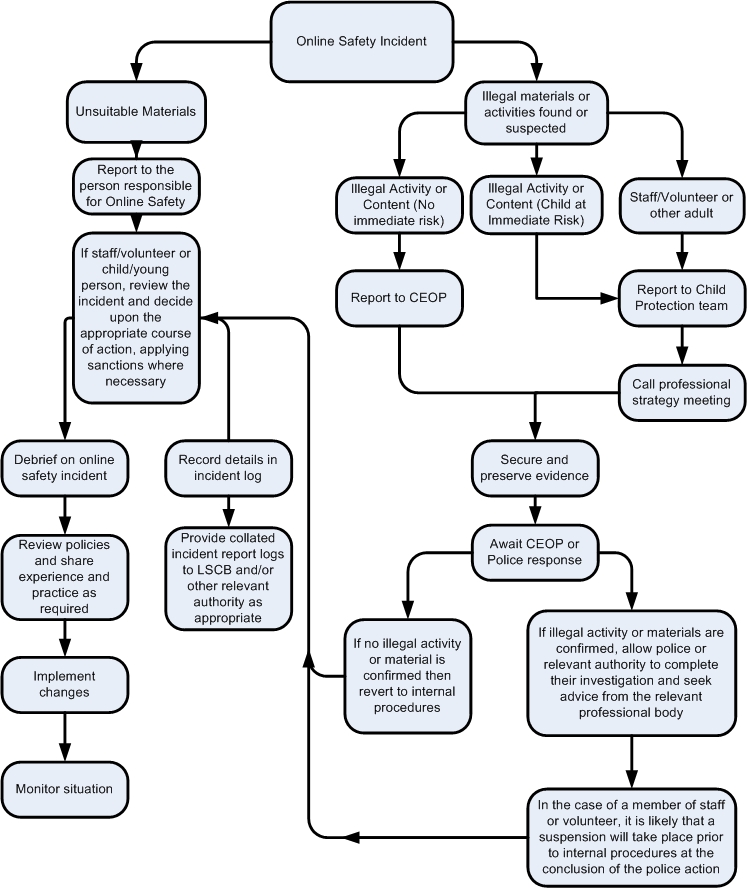 Other IncidentsIt is hoped that all members of the Maynard School community will be responsible users of digital technologies, who understand and follow Maynard School policy. However, there may be times when infringements of the policy could take place, through careless or irresponsible or, very rarely, through deliberate misuse.  In the event of suspicion, all steps in this procedure should be followed:Have more than one senior member of staff involved in this process. This is vital to protect individuals if accusations are subsequently reported.Conduct the procedure using a designated computer that will not be used by young people and if necessary, can be taken off site by the police should the need arise. Use the same computer for the duration of the procedure.It is important to ensure that the relevant staff should have appropriate internet access to conduct the procedure, but also that the sites and content visited are closely monitored and recorded (to provide further protection). Record the URL of any site containing the alleged misuse and describe the nature of the content causing concern. It may also be necessary to record and store screenshots of the content on the machine being used for investigation. These may be printed, signed and attached to the form (except in the case of images of child sexual abuse – see below)Once this has been completed and fully investigated the group will need to judge whether this concern has substance or not. If it does then appropriate action will be required and could include the following:Internal response or discipline proceduresInvolvement by Local Authority / Academy Group or national / local organisation (as relevant). Police involvement and/or actionIf content being reviewed includes images of child abuse then the monitoring should be halted and referred to the Police immediately. Other instances to report to the police would include:incidents of ‘grooming’ behaviourthe sending of obscene materials to a childadult material which potentially breaches the Obscene Publications Actcriminally racist materialpromotion of terrorism or extremismother criminal conduct, activity or materialsIsolate the computer in question as best you can. Any change to its state may hinder a later police investigation.It is important that all of the above steps are taken as they will provide an evidence trail for the Maynard School and possibly the police and demonstrate that visits to these sites were carried out for safeguarding purposes. The completed form should be retained by the group for evidence and reference purposes.Maynard School Actions & Sanctions It is more likely that the Maynard School will need to deal with incidents that involve inappropriate rather than illegal misuse. It is important that any incidents are dealt with as soon as possible in a proportionate manner, and that members of the school community are aware that incidents have been dealt with. It is intended that incidents of misuse will be dealt with through normal behaviour / disciplinary procedures as follows: AppendixCopies of the more detailed template policies and agreements, contained in the appendix, can be downloaded from:SWGfL Online Safety Policy TemplatesAcknowledgementsSWGfL would like to acknowledge a range of individuals and organisations whose policies, documents, advice and guidance have contributed to the development of this School Online Safety Policy Template and of the 360 degree safe Online Safety Self Review Tool:Members of the SWGfL Online Safety Group Avon and Somerset PoliceRepresentatives of SW Local AuthoritiesPlymouth University Online SafetyNEN / Regional Broadband GridsCopyright of these Template Policies is held by SWGfL.  Schools / Academies and other educational institutions are permitted free use of the Template Policies for the purposes of policy writing, review and development.  Any person or organisation wishing to use the document for other purposes should seek consent from SWGfL (onlinesafety@swgfl.org.uk) and acknowledge its use. Every effort has been made to ensure that the information included in this document is accurate, as at the date of publication in April 2018.  However, SWGfL cannot guarantee its accuracy, nor can it accept liability in respect of the use of the material.© South West Grid for Learning Trust Ltd 2018AppendicesIntroduction	3Policy Statements	9Appendices	27Student Acceptable Use Agreement for	28KS2 – KS5 students	28Student Acceptable Use Agreement Form	32Student Acceptable Use Policy Agreement for KS1 Students	33Staff (and Governor / Volunteer) Acceptable Use Policy Agreement	34Student Acceptable Use Agreement for KS2 – KS5 students Maynard School PolicyDigital technologies have become integral to the lives of children and young people, both within schools and outside school. These technologies are powerful tools, which open up new opportunities for everyone. These technologies can stimulate discussion, promote creativity and stimulate awareness of context to promote effective learning. Young people should have an entitlement to safe internet access at all times. This Acceptable Use Agreement is intended to ensure:that young people will be responsible users and stay safe while using the internet and other digital technologies for educational, personal and recreational use. that school systems and users are protected from accidental or deliberate misuse that could put the security of the systems and will have good access to digital technologies to enhance their learning and will, in return, expect the students to agree to be responsible users.Acceptable Use Policy Agreement I understand that I must use school systems in a responsible way, to ensure that there is no risk to my safety or to the safety and security of the systems and other users.For my own personal safety:I understand that the Maynard School will monitor my use of the systems, devices and digital communications.I will keep my username and password safe and secure – I will not share it, nor will I try to use any other person’s username and password. I understand that I should not write down or store a password where it is possible that someone may steal it. I will be aware of “stranger danger”, when I am communicating on-line. I will not disclose or share personal information about myself or others when on-line (this could include names, addresses, email addresses, telephone numbers, age, gender, educational details, financial details etc)If I arrange to meet people off-line that I have communicated with on-line, I will do so in a public place and take an adult with me.I will immediately report any unpleasant or inappropriate material or messages or anything that makes me feel uncomfortable when I see it on-line.  I understand that everyone has equal rights to use technology as a resource and:I understand that the Maynard School systems and devices are primarily intended for educational use and that I will not use them for personal or recreational use unless I have permission. I will not try (unless I have permission) to make large downloads or uploads that might take up internet capacity and prevent other users from being able to carry out their work. I will not use the Maynard School systems or devices for on-line gaming, on-line gambling, internet shopping, file sharing, or video broadcasting (e.g. YouTube), unless I have permission of a member of staff to do so.I will act as I expect others to act toward me:I will respect others’ work and property and will not access, copy, remove or otherwise alter any other user’s files, without the owner’s knowledge and permission. I will be polite and responsible when I communicate with others, I will not use strong, aggressive or inappropriate language and I appreciate that others may have different opinions. I will not take or distribute images of anyone without their permission. I recognise that the school has a responsibility to maintain the security and integrity of the technology it offers me and to ensure the smooth running of the school: I will only use my own personal devices (mobile phones / USB devices etc.) in school if I have permission. I understand that, if I do use my own devices in the school, I will follow the rules set out in this agreement, in the same way as if I was using school equipment. I understand the risks and will not try to upload, download or access any materials which are illegal or inappropriate or may cause harm or distress to others, nor will I try to use any programmes or software that might allow me to bypass the filtering / security systems in place to prevent access to such materials.I will immediately report any damage or faults involving equipment or software; however this may have happened.I will not open any hyperlinks in emails or any attachments to emails, unless I know and trust the person / organisation who sent the email, or if I have any concerns about the validity of the email (due to the risk of the attachment containing viruses or other harmful programmes) I will not install or attempt to install or store programmes of any type on any school device, nor will I try to alter computer settings. I will not use social media sites in school When using the internet for research or recreation, I recognise that:I should ensure that I have permission to use the original work of others in my own workWhere work is protected by copyright, I will not try to download copies (including music and videos)When I am using the internet to find information, I should take care to check that the information that I access is accurate, as I understand that the work of others may not be truthful and may be a deliberate attempt to mislead me. I understand that I am responsible for my actions, both in and out of school:I understand that the Maynard School also has the right to take action against me if I am involved in incidents of inappropriate behaviour, that are covered in this agreement, when I am out of school and where they involve my membership of the school community (examples would be cyber-bullying, use of images or personal information). I understand that if I fail to comply with this Acceptable Use Policy Agreement, I will be subject to disciplinary action.  This may include loss of access to the school network / internet, detentions, suspensions, contact with parents and in the event of illegal activities involvement of the police.Bring Your Own Device Agreement This agreement document applies to students who bring their own digital devices into school for educational purposes only. Such devices will be used in lessons by students when given express permission by their teacher to enhance learning. The school is allowing the device on the network and internet through our Wi-Fi access points. Currently, L5 to U6 students are allowed to bring an iPad or laptop to lessons.Students with digital devices being connected to the Maynard School network have to agree to the following conditions:Students will be restricted to one allowed device per person. Digital devices are subject to the school’s “mobile phones and other electronic devices policy” and should remain switched off and in bags unless permission is given to use them during the school day. Students not in the sixth form should not use be using their own devices at break and lunch times unless engaged in supervised work e.g. in the library.Digital devices may be confiscated at any time for inappropriate use. Under the 2011 Education Act, the school retains the right to search digital devices and examine the data and files on the device (see Searching Student’s Policy)ICT support will be only be given for personal digital devices at the discretion of the Network Manager or teacher. Digital Devices should not be connected to the school’s peripherals such as printers, speakers or projectors.The charging of digital devices at school is not permitted. Devices should be fully charged at home with sufficient free memory to be able to engage in educational activities within lessons.   Up-to-date antivirus software and all additional software updates must be installed where appropriate. Students will be responsible for the security and protection of personal digital devices. The school accepts no responsibility for loss or damage to personal digital devices.  Devices should be covered by parents’ home insurance. Students should be conscious of personal safety when carrying digital devices to, around and from school.Agreement in relation to remote learningand associated platformsIt may be that in times of closure or remote learning the school requires you to use a variety of platforms to engage in distant learning. These are the rules to follow to safeguard yourselves in such instances:Do not share your online access usernames or passwords with anyone else.Do not copy links to private or limited access in school videos with anyone outside the school community.Only show your webcam when required by the teacher for that episode of the lesson (and if you feel comfortable in doing so).Only show your screen or desktop when required by the teacher for that episode of the lesson (and if you feel comfortable in doing so).Only use your microphone when required by the teacher for that episode of the lesson (and if you feel comfortable in doing so). If showing work or presenting on webcam ensure that you are appropriately dressed.If showing work or presenting on webcam ensure that any background location / image is appropriate.If you are contributing to the lesson with your microphone on please use appropriate language and be aware of any other background noise in the vicinity.Do not record any part of the lesson or share any school related folders, files or resources without prior permission.Please complete the sections on the next page to show that you have read, understood and agree to the rules included in the Acceptable Use Agreement. If you do not sign and return this agreement, access will not be granted to school systems and devices.Student Acceptable Use Agreement Form This form relates to the student Acceptable Use Agreement, to which it is attached. Please complete the sections below to show that you have read, understood and agree to the rules included in the Acceptable Use Agreement. If you do not sign and return this agreement, access will not be granted to school systems. I have read and understand the above and agree to follow these guidelines when:I use the Maynard School systems and devices (both in and out of school) I use my own devices in the Maynard School (when allowed) e.g. mobile phones, gaming devices USB devices, cameras etc.I use my own equipment out of the Maynard School in a way that is related to me being a member of this Maynard School e.g. communicating with other members of the school, accessing school email, VLE, website etc.Name of Student:										Form / Class:											Signed:												Date:												Parent / Guardian Countersignature: 								Digital Device brought to school (if applicable – e.g. iPad Air 16GB):……………………..…………...Student Acceptable Use Policy Agreement for KS1 StudentsThis is how we stay safe when we use computers:I will ask a teacher or suitable adult if I want to use the computers / tabletsI will only use activities that a teacher or suitable adult has told or allowed me to useI will take care of the computer and other equipmentI will ask for help from a teacher or suitable adult if I am not sure what to do or if I think I have done something wrongI will tell a teacher or suitable adult if I see something that upsets me on the screenI know that if I break the rules I might not be allowed to use a computer / tabletSigned (child):							Signed (parent):							Staff (and Governor / Volunteer) Acceptable Use Policy Agreement School PolicyNew technologies have become integral to the lives of children and young people in today’s society, both within schools and in their lives outside school. The internet and other digital information and communications technologies are powerful tools, which open up new opportunities for everyone. These technologies can stimulate discussion, promote creativity and stimulate awareness of context to promote effective learning. They also bring opportunities for staff to be more creative and productive in their work.  All users should have an entitlement to safe access to the internet and digital technologies at all times. This Acceptable Use Policy is intended to ensure:that staff and volunteers will be responsible users and stay safe while using the internet and other communications technologies for educational, personal and recreational use. that Maynard School systems and users are protected from accidental or deliberate misuse that could put the security of the systems and users at risk. that staff are protected from potential risk in their use of technology in their everyday work. The school will try to ensure that staff and volunteers will have good access to digital technology to enhance their work, to enhance learning opportunities for students learning and will, in return, expect staff and volunteers to agree to be responsible users.Acceptable Use Policy Agreement I understand that I must use school systems in a responsible way, to ensure that there is no risk to my safety or to the safety and security of the systems and other users. I recognise the value of the use of digital technology for enhancing learning and will ensure that students receive opportunities to gain from the use of digital technology. I will, where possible, educate the young people in my care in the safe use of digital technology and embed online safety in my work with young people. For my professional and personal safety:I understand that the Maynard School will monitor my use of the school digital technology and communications systems.I understand that the rules set out in this agreement also apply to use of these technologies (e.g. laptops, email, VLE etc.) out of school, and to the transfer of personal data (digital or paper based) out of school I understand that the school digital technology systems are primarily intended for educational use and that I will only use the systems for personal or recreational use within the policies and rules set down by the school. (schools should amend this section in the light of their policies which relate to the personal use, by staff and volunteers, of school systems)I will not disclose my username or password to anyone else, nor will I try to use any other person’s username and password. I understand that I should not write down or store a password where it is possible that someone may steal it.I will immediately report any illegal, inappropriate or harmful material or incident, I become aware of, to the appropriate person.  I will be professional in my communications and actions when using Maynard School ICT systems:I will not access, copy, remove or otherwise alter any other user’s files, without their express permission.I will communicate with others in a professional manner, I will not use aggressive or inappropriate language and I appreciate that others may have different opinions. I will ensure that when I take and / or publish images of others I will do so with their permission and in accordance with the school’s policy on the use of digital / video images. I will not use my personal equipment to record these images, unless I have permission to do so. Where these images are published (eg on the school website / VLE) it will not be possible to identify by name, or other personal information, those who are featured. I will only use social networking sites in school in accordance with the school’s policies. I will only communicate with students and parents / guardians using official school systems. Any such communication will be professional in tone and manner. I will not engage in any on-line activity that may compromise my professional responsibilities.The school and the local authority have the responsibility to provide safe and secure access to technologies and ensure the smooth running of the school:When I use my mobile devices (laptops / tablets / mobile phones / USB devices etc.) in school, I will follow the rules set out in this agreement, in the same way as if I was using Maynard School equipment.  I will also follow any additional rules set by the Maynard School about such use. I will ensure that any such devices are protected by up to date anti-virus software and are free from viruses.  I will not use personal email addresses on the Maynard School ICT systems. I will not open any hyperlinks in emails or any attachments to emails, unless the source is known and trusted, or if I have any concerns about the validity of the email (due to the risk of the attachment containing viruses or other harmful programmes)I will ensure that my data is regularly backed up, in accordance with relevant Maynard School policies. I will not try to upload, download or access any materials which are illegal (child sexual abuse images, criminally racist material, adult pornography covered by the Obscene Publications Act) or inappropriate or may cause harm or distress to others. I will not try to use any programmes or software that might allow me to bypass the filtering / security systems in place to prevent access to such materials.I will not try (unless I have permission) to make large downloads or uploads that might take up internet capacity and prevent other users from being able to carry out their work. I will not install or attempt to install programmes of any type on a machine, or store programmes on a computer, nor will I try to alter computer settings, unless this is allowed in Maynard School policies. I will not disable or cause any damage to Maynard School equipment, or the equipment belonging to others.I will only transport, hold, disclose or share personal information about myself or others, as outlined in the Maynard School eSafety Policy, Data Protection Policy and Data and Document Retention Policy’. Where digital personal data is transferred outside the secure local network, it must be encrypted. Paper based Protected and Restricted data must be held in lockable storage.I understand that data protection policy requires that any staff or student data to which I have access, will be kept private and confidential, except when it is deemed necessary that I am required by law or by Maynard School policy to disclose such information to an appropriate authority. I will immediately report any damage or faults involving equipment or software, however this may have happened.When using the internet in my professional capacity or for school sanctioned personal use:I will ensure that I have permission to use the original work of others in my own workWhere work is protected by copyright, I will not download or distribute copies (including music and videos).When using the internet in a professional capacity at home or during remote learning situations I will:Always use school accounts and platforms to communicate with the students. Consider appropriateness of language, wardrobe and location and be aware of background noise and video at all times. Avoid one on one meetings or sessions. If this is unavoidable then invite other staff in the department, myself and SLT line manager into the session too this is essentially like teaching with an open door. Moreover, if one on one, make sure you record the session. Before recording any session alert the students to this fact and ensure you get permission. This may impact upon whether they wish to respond to questions or use their web cam feature. Before inviting any student to share webcam or recording or desktop just remind them to consider whether they are in appropriate wardrobe / locations and whether the screen would be appropriate to share. Remind students to not record any part of the lesson themselves or to share private links or videos anywhere outside the school community. If the lesson doesn't really require 'live' elements or webcams or microphones etc then don't use them. The webcams of students shouldn't remain on throughout the lesson, only when required and they are invited to do so. Same goes for microphones. We are not using 'Zoom' at present. It is not a secure Microsoft365 or linked school platform and there are privacy issues which have been widely reported. I'd invite your HoD or an SLT member into each Microsoft Teams chat and group you have - essentially creating an open-door effect. Don't share or comment on any private / confidential information on any online platform. I understand that I am responsible for my actions in and out of the school:I understand that this Acceptable Use Policy applies not only to my work and use of Maynard School digital technology equipment in school, but also applies to my use of Maynard School systems and equipment off the premises and my use of personal equipment on the premises or in situations related to my employment by the school.I understand that if I fail to comply with this Acceptable Use Policy Agreement, I could be subject to disciplinary action.  This could include a warning, a suspension, referral to Governors and in the event of illegal activities the involvement of the police. I have read and understand the above and agree to use the school digital technology systems (both in and out of school) and my own devices (in school and when carrying out communications related to the school) within these guidelines. Staff / Governor / Volunteer Name:						Signed:										Date:										This Online Safety policy was approved by the Board of Directors / Governing Body / Governors Sub Committee on:July 2018The implementation of this Online Safety policy will be monitored by the:ICT Steering GroupMonitoring will take place at regular intervals:TermlyThe Governing Body / Governors Sub Committee will receive a report on the implementation of the Online Safety Policy generated by the monitoring group (which will include anonymous details of online safety incidents) at regular intervals:AnnuallyThe Online Safety Policy will be reviewed annually, or more regularly in the light of any significant new developments in the use of the technologies, new threats to online safety or incidents that have taken place. The next anticipated review date will be:June 2023Should serious online safety incidents take place, the following external persons / agencies should be informed: LA Safeguarding Officer, Governors, LADO, Police School DevicesSchool DevicesSchool DevicesPersonal DevicesPersonal DevicesPersonal DevicesSchool owned for single userSchool owned for multiple usersAuthorised deviceStudent ownedStaff ownedVisitor ownedAllowed in schoolYesYesYesYes/NoYes/No2Yes/No2Full network accessYesYesYesInternet onlyYesYesYesNo network accessStaff & other adultsStaff & other adultsStaff & other adultsStudentsStudentsStudentsStudentsStudentsStudentsCommunication TechnologiesAllowedAllowed at certain timesAllowed for selected staffNot allowedAllowedAllowedAllowed at certain timesAllowed with staff permissionNot allowedMobile phones may be brought to the schooly	yyyy	yUse of mobile phones in lessons	yyUse of mobile phones in social timeyyTaking photos on mobile phones / camerasyyUse of other mobile devices e.g. tablets, gaming devices yyUse of personal email addresses in Maynard School , or on Maynard School networkyyUse of Maynard School email for personal emailsyyyUse of messaging appsyyUse of social media yyUse of blogsyyUser ActionsUser ActionsAcceptableAcceptable at certain timesAcceptable for nominated usersUnacceptableUnacceptable and illegalUsers shall not visit Internet sites, make, post, download, upload, data transfer, communicate or pass on, material, remarks, proposals or comments that contain or relate to:Child sexual abuse images –The making, production or distribution of indecent images of children. Contrary to The Protection of Children Act 1978XUsers shall not visit Internet sites, make, post, download, upload, data transfer, communicate or pass on, material, remarks, proposals or comments that contain or relate to:Grooming, incitement, arrangement or facilitation of sexual acts against children Contrary to the Sexual Offences Act 2003.XUsers shall not visit Internet sites, make, post, download, upload, data transfer, communicate or pass on, material, remarks, proposals or comments that contain or relate to:Possession of an extreme pornographic image (grossly offensive, disgusting or otherwise of an obscene character) Contrary to the Criminal Justice and Immigration Act 2008XUsers shall not visit Internet sites, make, post, download, upload, data transfer, communicate or pass on, material, remarks, proposals or comments that contain or relate to:Criminally racist material in UK – to stir up religious hatred (or hatred on the grounds of sexual orientation) - contrary to the Public Order Act 1986   XUsers shall not visit Internet sites, make, post, download, upload, data transfer, communicate or pass on, material, remarks, proposals or comments that contain or relate to:PornographyXUsers shall not visit Internet sites, make, post, download, upload, data transfer, communicate or pass on, material, remarks, proposals or comments that contain or relate to:Promotion of any kind of discriminationXUsers shall not visit Internet sites, make, post, download, upload, data transfer, communicate or pass on, material, remarks, proposals or comments that contain or relate to:threatening behaviour, including promotion of physical violence or mental harmXUsers shall not visit Internet sites, make, post, download, upload, data transfer, communicate or pass on, material, remarks, proposals or comments that contain or relate to:Promotion of extremism or terrorismXUsers shall not visit Internet sites, make, post, download, upload, data transfer, communicate or pass on, material, remarks, proposals or comments that contain or relate to:Any other information which may be offensive to colleagues or breaches the integrity of the ethos of the school or brings the school into disreputeXUsing school systems to run a private businessUsing school systems to run a private businessXUsing systems, applications, websites or other mechanisms that bypass the filtering or other safeguards employed by  the schoolUsing systems, applications, websites or other mechanisms that bypass the filtering or other safeguards employed by  the schoolXInfringing copyrightInfringing copyrightXRevealing or publicising confidential or proprietary information (eg financial / personal information, databases, computer / network access codes and passwords)Revealing or publicising confidential or proprietary information (eg financial / personal information, databases, computer / network access codes and passwords)XCreating or propagating computer viruses or other harmful filesCreating or propagating computer viruses or other harmful filesXUnfair usage (downloading / uploading large files that hinders others in their use of the internet)Unfair usage (downloading / uploading large files that hinders others in their use of the internet)XOn-line gaming (educational)On-line gaming (educational)xOn-line gaming (non-educational)On-line gaming (non-educational)xOn-line gamblingOn-line gamblingxOn-line shopping / commerceOn-line shopping / commercexFile sharingFile sharingxUse of social media Use of social media xUse of messaging appsUse of messaging appsxUse of video broadcasting e.g. YoutubeUse of video broadcasting e.g. YoutubexActions / SanctionsActions / SanctionsActions / SanctionsActions / SanctionsActions / SanctionsActions / SanctionsActions / SanctionsActions / SanctionsActions / SanctionsActions / SanctionsActions / SanctionsActions / SanctionsActions / SanctionsActions / SanctionsActions / SanctionsActions / SanctionsActions / SanctionsActions / SanctionsActions / SanctionsActions / SanctionsStudents IncidentsRefer to class teacher / tutorRefer to class teacher / tutorRefer to class teacher / tutorRefer to Head of Department / Year / otherRefer to Head of Department / Year / otherRefer to HeadteacherRefer to HeadteacherRefer to PoliceRefer to PoliceRefer to technical support  staff for action re filtering / security etc.Refer to technical support  staff for action re filtering / security etc.Inform parents / carersInform parents / carersRemoval of network / internet access rightsRemoval of network / internet access rightsWarningWarningFurther sanction eg detention / exclusionFurther sanction eg detention / exclusionFurther sanction eg detention / exclusionDeliberately accessing or trying to access material that could be considered illegal (see list in earlier section on unsuitable / inappropriate activities).XXXXXXUnauthorised use of non-educational sites during lessonsxxUnauthorised / inappropriate use of mobile phone / digital camera / other mobile devicexxxxxxxxUnauthorised / inappropriate use of social media /  messaging apps / personal emailxxxxxxxxUnauthorised downloading or uploading of filesxxxxxxxxAllowing others to access Maynard School network by sharing username and passwordsxxxxxxxxAttempting to access or accessing the Maynard School network, using another student’s accountxxxxxxxxAttempting to access or accessing the Maynard School network, using the account of a member of staffxxxxxxxxxxxxCorrupting or destroying the data of other usersxxxxxxxxxxxxSending an email, text or message that is regarded as offensive, harassment or of a bullying naturexxxxxxxxxxContinued infringements of the above, following previous warnings or sanctionsxxxxxxxxxxxxxxxxActions which could bring the Maynard School into disrepute or breach the integrity of the ethos of the schoolxxxxxxxxxxUsing proxy sites or other means to subvert the school’s filtering systemxxxxxxxxxxAccidentally accessing offensive or pornographic material and failing to report the incidentxxxxxxxDeliberately accessing or trying to access offensive or pornographic materialxxxxxxxxxxxxxxReceipt or transmission of material that infringes the copyright of another person or infringes the Data Protection ActxxxxxxxxActions / SanctionsActions / SanctionsActions / SanctionsActions / SanctionsActions / SanctionsActions / SanctionsActions / SanctionsActions / SanctionsActions / SanctionsActions / SanctionsActions / SanctionsActions / SanctionsActions / SanctionsActions / SanctionsActions / SanctionsActions / SanctionsActions / SanctionsStaff IncidentsStaff IncidentsStaff IncidentsRefer to line managerRefer to line managerRefer to line managerRefer to Headteacher Refer to Headteacher Refer to Local Authority / HRRefer to Local Authority / HRRefer to PoliceRefer to PoliceRefer to Technical Support Staff for action re filtering etc.Refer to Technical Support Staff for action re filtering etc.WarningWarningSuspensionSuspensionDisciplinary actionDisciplinary actionDeliberately accessing or trying to access material that could be considered illegal (see list in earlier section on unsuitable / inappropriate activities).Deliberately accessing or trying to access material that could be considered illegal (see list in earlier section on unsuitable / inappropriate activities).Deliberately accessing or trying to access material that could be considered illegal (see list in earlier section on unsuitable / inappropriate activities).XXXXXXInappropriate personal use of the internet / social media / personal emailInappropriate personal use of the internet / social media / personal emailInappropriate personal use of the internet / social media / personal emailxxxUnauthorised downloading or uploading of filesUnauthorised downloading or uploading of filesUnauthorised downloading or uploading of filesxxxxxAllowing others to access school network by sharing username and passwords or attempting to access or accessing the school network, using another person’s accountAllowing others to access school network by sharing username and passwords or attempting to access or accessing the school network, using another person’s accountAllowing others to access school network by sharing username and passwords or attempting to access or accessing the school network, using another person’s accountxxxCareless use of personal data e.g. holding or transferring data in an insecure mannerCareless use of personal data e.g. holding or transferring data in an insecure mannerCareless use of personal data e.g. holding or transferring data in an insecure mannerxxxxxDeliberate actions to breach data protection or network security rulesDeliberate actions to breach data protection or network security rulesDeliberate actions to breach data protection or network security rulesxxxxxxxCorrupting or destroying the data of other users or causing deliberate damage to hardware or softwareCorrupting or destroying the data of other users or causing deliberate damage to hardware or softwareCorrupting or destroying the data of other users or causing deliberate damage to hardware or softwarexxxxxxxSending an email, text or message that is regarded as offensive, harassment or of a bullying natureSending an email, text or message that is regarded as offensive, harassment or of a bullying natureSending an email, text or message that is regarded as offensive, harassment or of a bullying naturexxxUsing personal email / social networking / instant messaging / text messaging to carrying out digital communications with studentsUsing personal email / social networking / instant messaging / text messaging to carrying out digital communications with studentsUsing personal email / social networking / instant messaging / text messaging to carrying out digital communications with studentsxxxActions which could compromise the staff member’s professional standing Actions which could compromise the staff member’s professional standing Actions which could compromise the staff member’s professional standing xxxxxxxActions which could bring the Maynard School into disrepute or breach the integrity of the ethos of the Maynard School Actions which could bring the Maynard School into disrepute or breach the integrity of the ethos of the Maynard School Actions which could bring the Maynard School into disrepute or breach the integrity of the ethos of the Maynard School xxxxxxxUsing proxy sites or other means to subvert the school’s filtering systemUsing proxy sites or other means to subvert the school’s filtering systemUsing proxy sites or other means to subvert the school’s filtering systemxxxxxAccidentally accessing offensive or pornographic material and failing to report the incidentAccidentally accessing offensive or pornographic material and failing to report the incidentAccidentally accessing offensive or pornographic material and failing to report the incidentxxxxxDeliberately accessing or trying to access offensive or pornographic materialDeliberately accessing or trying to access offensive or pornographic materialDeliberately accessing or trying to access offensive or pornographic materialxxxxxxxBreaching copyright or licensing regulationsBreaching copyright or licensing regulationsBreaching copyright or licensing regulationsxxxContinued infringements of the above, following previous warnings or sanctionsContinued infringements of the above, following previous warnings or sanctionsContinued infringements of the above, following previous warnings or sanctionsxxxxxxxxxWritten by JF/PRJune 2018Updated by MLSEP 2022Review date June 2023